Vorschlag auf Erweiterung des 
CAFM-Connect-KatalogsCAFM-Connect ist eine Sicht auf das Gebäudemodell IFC aus Sicht des Facility-Managements in Deutschland.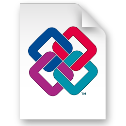 IFC ist eine Sprache zur Abbildung eines standardisierten Gebäudemodells. IFC wird von buildingSMART International (bSI) weltweit entwickelt und ist als ISO 16739 weltweit normiert (http://www.buildingsmart-tech.org). In einer Modell-View-Definition (MVD) wird eine Untermenge des Gebäudemodells für einen speziellen Bereich definiert. CAFM-Connect definiert eine Untermenge auf IFC für die Sicht des Facility-Managements in Deutschland.Zur Abbildung von Gebäuden mittels IFC sind Kataloge ein notwendiger Bestandteil um einen absprachelosen Datenaustausch mit IFC-Dateien zu ermöglichen. Dazu führt CAFM-Connect drei Kataloge die durch den Katalog-Ausschuss von CAFM-Connect geführt werden:Diese Kataloge ermöglichen einen BIM-basierten Datenaustausch aus der Planung- und Bauphase eines Gebäudes in den Gebäudebetrieb.Die Kataloge stehen im Internet frei und kostenlos im IFC-Format zum Download zur Verfügung:https://www.cafm-connect.org/bim-profile/In Kenntnis des vg. Informationen und Konzepte, sowie der Katalogregeln gemäß Anlage 1 schlagen wir eine Erweiterung eines der Kataloge vor.Vorschlag/Antrag von	Muster e.V.	Musterstraße 1	28197 Bremen	Der Antrag wird gestellt für .Änderungsantrag für diesen Katalog: Der vg. Vorschlag ist frei von jeglichen Einschränkungen der Nutzungsrechte. Der Katalogausschuss ist berechtigt den Vorschlag in den Katalog zu übernehmen, zu verändern, zu veröffentlichen sowie an weitere Standardisierungsgremien zu übergeben, sowie diese auch eine kostenfreie Verbreitung des Katalogs zusichern.Der Katalogausschuss ist weiterhin berechtigt, den Vorschlag, oder Teile des Vorschlags im buildingSMART Data Dictionary (bSDD) zu veröffentlichen.Wir wollen Unterstützer von CAFM-Connect werden und stellen dazu unser Logo für die Unterstützerseite bereit:  Musterstadt, 01.05.2010...................................................	...................................................Muster KG	Reiner MustermannCAFMConnectCatalogueOfSpaceTypesKatalog der Raumnutzungsarten zur Kategorisierung von Räumen auf Basis der Raumnutzung angelehnt an die DIN 277-2CAFMConnectCatalogueOfObjectTypesKatalog von Bauteiltypen zu Kategorisierung von Assets und Anlagen angelehnt an die DIN 276 CAFMConnectCatalogueOfDocumentTypesKatalog von Dokumentenarten zu Kategorisierung von Dokumenten angelehnt an die GEFMA 198Nummer des Bauteiltyps angelehnt an die vorhandene StrukturBezeichnung des BauteiltypsBeschreibung des Bauteiltyps idealerweise mit einer Aufzählung von BeispielobjektenAttributDatentypLebenszyklusphaseBeschreibungVorgabeliste 
für  Auswahlfeld (kommasepartiert)